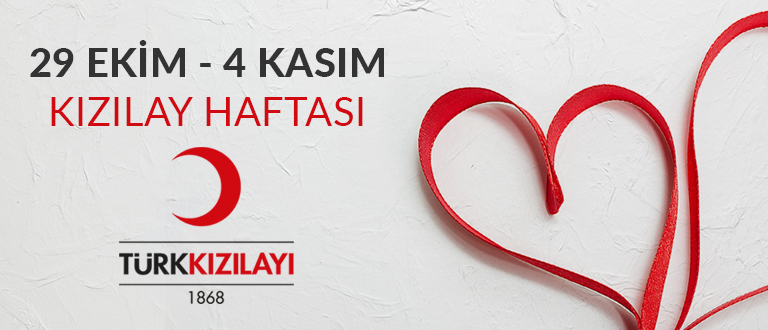 KIZILAY ŞARKISIDepremlerde, yangınlarda,
Hem savaşta, hem barışta,
Sen koşarsın yardıma,
Güç verirsin yurduma,
Sonsuza dek, güçlenerek,
Her acıyı, sar Kızılay...
Kan vermekle yardım etmek
çok keyifli mutluluktur.
Çözdüğün güçlükleri
Bilmeyen kimse, yoktur.

Sonsuza dek, güçlenerek,
Her acıyı, sar Kızılay...KIZILAY ŞARKISIDepremlerde, yangınlarda,
Hem savaşta, hem barışta,
Sen koşarsın yardıma,
Güç verirsin yurduma,
Sonsuza dek, güçlenerek,
Her acıyı, sar Kızılay...
Kan vermekle yardım etmek
çok keyifli mutluluktur.
Çözdüğün güçlükleri
Bilmeyen kimse, yoktur.

Sonsuza dek, güçlenerek,
Her acıyı, sar Kızılay...KIZILAY ŞARKISIDepremlerde, yangınlarda,
Hem savaşta, hem barışta,
Sen koşarsın yardıma,
Güç verirsin yurduma,
Sonsuza dek, güçlenerek,
Her acıyı, sar Kızılay...
Kan vermekle yardım etmek
çok keyifli mutluluktur.
Çözdüğün güçlükleri
Bilmeyen kimse, yoktur.

Sonsuza dek, güçlenerek,
Her acıyı, sar Kızılay...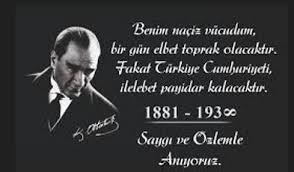 ATATÜRK ÇOCUKLARIBir güneş gibi aydınlatırızKaranlık ufuklarıSevgi, saygı, umut doluyuz,Doğruluktur yolumuzGözleriz ufukları, başları hep yukarıHem çalışkan hem dürüst Atatürk ÇocuklarıCide çocuklarıyız, sönmeyen ışıklarız Doğruluktan şaşmayız, seni hiç unutmayız.ATATÜRK ÇOCUKLARIBir güneş gibi aydınlatırızKaranlık ufuklarıSevgi, saygı, umut doluyuz,Doğruluktur yolumuzGözleriz ufukları, başları hep yukarıHem çalışkan hem dürüst Atatürk ÇocuklarıCide çocuklarıyız, sönmeyen ışıklarız Doğruluktan şaşmayız, seni hiç unutmayız.ATATÜRK ÇOCUKLARIBir güneş gibi aydınlatırızKaranlık ufuklarıSevgi, saygı, umut doluyuz,Doğruluktur yolumuzGözleriz ufukları, başları hep yukarıHem çalışkan hem dürüst Atatürk ÇocuklarıCide çocuklarıyız, sönmeyen ışıklarız Doğruluktan şaşmayız, seni hiç unutmayız.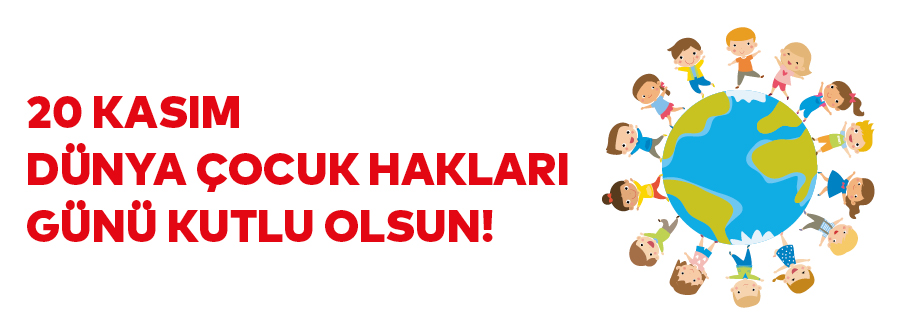 BİZ ÇOCUKLARIZBiz çocuklarızRenkli renkli çiçek gibiBiz çocuklarızDünyanın her yerindekiDünya bizimle güzelŞarkı söyler koşarızFarklı farklı dillerdeKonuşsak da oynarızKimimiz beyaz tenliKimimiz sarışınızKimimiz ise siyahFark etmez arkadaşızBiz çocuklarızRenkli renkli çiçek gibiBiz çocuklarızDünyanın her yerindekiBİZ ÇOCUKLARIZBiz çocuklarızRenkli renkli çiçek gibiBiz çocuklarızDünyanın her yerindekiDünya bizimle güzelŞarkı söyler koşarızFarklı farklı dillerdeKonuşsak da oynarızKimimiz beyaz tenliKimimiz sarışınızKimimiz ise siyahFark etmez arkadaşızBiz çocuklarızRenkli renkli çiçek gibiBiz çocuklarızDünyanın her yerindekiBİZ ÇOCUKLARIZBiz çocuklarızRenkli renkli çiçek gibiBiz çocuklarızDünyanın her yerindekiDünya bizimle güzelŞarkı söyler koşarızFarklı farklı dillerdeKonuşsak da oynarızKimimiz beyaz tenliKimimiz sarışınızKimimiz ise siyahFark etmez arkadaşızBiz çocuklarızRenkli renkli çiçek gibiBiz çocuklarızDünyanın her yerindeki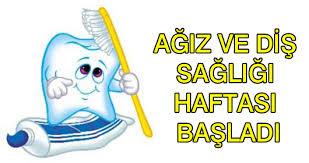 FIRÇALA DİŞİNİ Fırçala fırçala dişiniBembeyaz olsunAğzın tertemiz olsunMis gibi koksunYemeğini bitirdinAfiyet olsunFırçala hemen dişiniTertemiz olsunGülümsersin onlarlaBembeyaz iseFırçalamazsan onlarıBak çürür işteSabah kahvaltıdan sonraAkşam yatmadanAşağı yukarı aşağı yukarıFırçala durmadanFIRÇALA DİŞİNİ Fırçala fırçala dişiniBembeyaz olsunAğzın tertemiz olsunMis gibi koksunYemeğini bitirdinAfiyet olsunFırçala hemen dişiniTertemiz olsunGülümsersin onlarlaBembeyaz iseFırçalamazsan onlarıBak çürür işteSabah kahvaltıdan sonraAkşam yatmadanAşağı yukarı aşağı yukarıFırçala durmadanFIRÇALA DİŞİNİ Fırçala fırçala dişiniBembeyaz olsunAğzın tertemiz olsunMis gibi koksunYemeğini bitirdinAfiyet olsunFırçala hemen dişiniTertemiz olsunGülümsersin onlarlaBembeyaz iseFırçalamazsan onlarıBak çürür işteSabah kahvaltıdan sonraAkşam yatmadanAşağı yukarı aşağı yukarıFırçala durmadan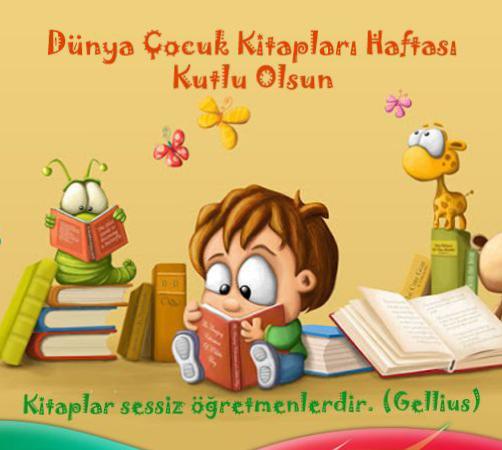 KİTAPİnsana faydası çok ,Kitaptan iyi bir şey yok.Öykü ,masal ve şiir,Yazılmış bize dair.Atasözü ,bilmece,Okurum gündüz gece ....Küçük olsa da yaşım ,Bilgiyle dolar başım.Kitabımı yıpratmam,Onları koruyorum,Çünkü çok seviyorum.AİLE KATILIMI :Çocuğunuz ile birlikte kütüphane ziyareti gerçekleştirebilirsiniz.KİTAPİnsana faydası çok ,Kitaptan iyi bir şey yok.Öykü ,masal ve şiir,Yazılmış bize dair.Atasözü ,bilmece,Okurum gündüz gece ....Küçük olsa da yaşım ,Bilgiyle dolar başım.Kitabımı yıpratmam,Onları koruyorum,Çünkü çok seviyorum.AİLE KATILIMI :Çocuğunuz ile birlikte kütüphane ziyareti gerçekleştirebilirsiniz.KİTAPİnsana faydası çok ,Kitaptan iyi bir şey yok.Öykü ,masal ve şiir,Yazılmış bize dair.Atasözü ,bilmece,Okurum gündüz gece ....Küçük olsa da yaşım ,Bilgiyle dolar başım.Kitabımı yıpratmam,Onları koruyorum,Çünkü çok seviyorum.AİLE KATILIMI :Çocuğunuz ile birlikte kütüphane ziyareti gerçekleştirebilirsiniz.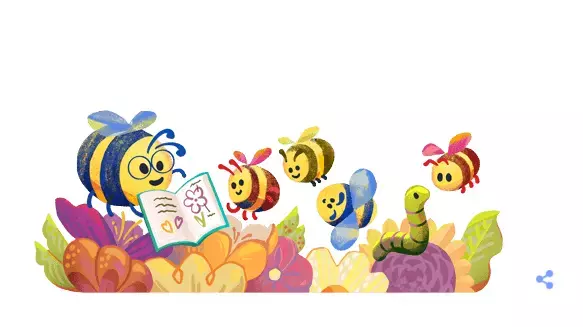 ÖĞRETMENİM ŞARKISIÖğretmenim
Canım benim
Canım benim,
Seni ben pek çok
Pek çok severim.
Sen bir ana,
Sen bir baba,
Herşey oldun
Artık bana.
Okut, öğret
Ve nihayet,
Yurda yarar
Bir insan et.
Okut, öğret
Ve nihayet,
Yurda yararÖĞRETMENİM ŞARKISIÖğretmenim
Canım benim
Canım benim,
Seni ben pek çok
Pek çok severim.
Sen bir ana,
Sen bir baba,
Herşey oldun
Artık bana.
Okut, öğret
Ve nihayet,
Yurda yarar
Bir insan et.
Okut, öğret
Ve nihayet,
Yurda yararÖĞRETMENİM ŞARKISIÖğretmenim
Canım benim
Canım benim,
Seni ben pek çok
Pek çok severim.
Sen bir ana,
Sen bir baba,
Herşey oldun
Artık bana.
Okut, öğret
Ve nihayet,
Yurda yarar
Bir insan et.
Okut, öğret
Ve nihayet,
Yurda yararPARMAK OYUNLARİBeş Turta5 turta yaptım sana  (sol ile el sallama hareketi yapılır)
Vişne koydum ucuna (sağ elin işaret parmağı ile sol elin baş parmak ucuna dokunulur)
Birini yedim ham hum (parmak ucundan turta alıp ağza götürülür.)
Kaç turta kaldı sana? (sol el baş parmağı yumulur)
Haydi sayalım! (kalan dört parmak birden başlayarak sayılır)
4 turta yaptım sana   (sol ile el sallama hareketi yapılır)
Vişne koydum ucuna (sağ elin işaret parmağı ile sol el işaret parmağı ucuna dokunulur.)
Birini yedim ham hum (parmak ucundan turta alıp ağza götürülür)
Kaç turta kaldı sana? (sol elin işaret parmağı yumulur)
Haydi sayalım! (Kalan üç parmak birden başlayarak sayılır.)
3 turta yaptım sana (sol el sallama hareketi yapılır.)
Vişne koydum ucuna(sağ elin işaret parmağı ile sol el orta parmak ucuna dokunulur.)
Birini yedim ham hum (parmak ucundan turta alıp ağza götürülür.)
Kaç turta kaldı sana?(Sol el orta parmağı yumulur.)
Haydi sayalım ! (Kalan iki parmak sayılır.)
2 turta yaptım sana (Sol el ile el sallama hareketi yapılır.)
Vişne koydum ucuna (Sağ elin işaret parmağı ile sol el yüzük parmak ucuna dokunulur.)
Birini yedim ham hum (Parmak ucundan turta alıp ağza götürülür.)
Kaç turta kaldı sana? (Sol el yüzük parmağı yumulur.)
Haydi sayalım! (Kalan bir parmak sayılır.)
1 turta yaptım sana (kalan tek parmak ile el sallama hareketi yapılır)Vişne koydum ucuna (Sağ elin işaret parmağı ile sol el serçe parmak ucuna dokunulur.)
Onu da yedim ham hum (Parmak ucundan turta alıp ağza götürülür.)
Turta kalmadı sana. (İki el yanlara açılır.)PARMAK OYUNLARİBeş Turta5 turta yaptım sana  (sol ile el sallama hareketi yapılır)
Vişne koydum ucuna (sağ elin işaret parmağı ile sol elin baş parmak ucuna dokunulur)
Birini yedim ham hum (parmak ucundan turta alıp ağza götürülür.)
Kaç turta kaldı sana? (sol el baş parmağı yumulur)
Haydi sayalım! (kalan dört parmak birden başlayarak sayılır)
4 turta yaptım sana   (sol ile el sallama hareketi yapılır)
Vişne koydum ucuna (sağ elin işaret parmağı ile sol el işaret parmağı ucuna dokunulur.)
Birini yedim ham hum (parmak ucundan turta alıp ağza götürülür)
Kaç turta kaldı sana? (sol elin işaret parmağı yumulur)
Haydi sayalım! (Kalan üç parmak birden başlayarak sayılır.)
3 turta yaptım sana (sol el sallama hareketi yapılır.)
Vişne koydum ucuna(sağ elin işaret parmağı ile sol el orta parmak ucuna dokunulur.)
Birini yedim ham hum (parmak ucundan turta alıp ağza götürülür.)
Kaç turta kaldı sana?(Sol el orta parmağı yumulur.)
Haydi sayalım ! (Kalan iki parmak sayılır.)
2 turta yaptım sana (Sol el ile el sallama hareketi yapılır.)
Vişne koydum ucuna (Sağ elin işaret parmağı ile sol el yüzük parmak ucuna dokunulur.)
Birini yedim ham hum (Parmak ucundan turta alıp ağza götürülür.)
Kaç turta kaldı sana? (Sol el yüzük parmağı yumulur.)
Haydi sayalım! (Kalan bir parmak sayılır.)
1 turta yaptım sana (kalan tek parmak ile el sallama hareketi yapılır)Vişne koydum ucuna (Sağ elin işaret parmağı ile sol el serçe parmak ucuna dokunulur.)
Onu da yedim ham hum (Parmak ucundan turta alıp ağza götürülür.)
Turta kalmadı sana. (İki el yanlara açılır.)PARMAK OYUNLARİBeş Turta5 turta yaptım sana  (sol ile el sallama hareketi yapılır)
Vişne koydum ucuna (sağ elin işaret parmağı ile sol elin baş parmak ucuna dokunulur)
Birini yedim ham hum (parmak ucundan turta alıp ağza götürülür.)
Kaç turta kaldı sana? (sol el baş parmağı yumulur)
Haydi sayalım! (kalan dört parmak birden başlayarak sayılır)
4 turta yaptım sana   (sol ile el sallama hareketi yapılır)
Vişne koydum ucuna (sağ elin işaret parmağı ile sol el işaret parmağı ucuna dokunulur.)
Birini yedim ham hum (parmak ucundan turta alıp ağza götürülür)
Kaç turta kaldı sana? (sol elin işaret parmağı yumulur)
Haydi sayalım! (Kalan üç parmak birden başlayarak sayılır.)
3 turta yaptım sana (sol el sallama hareketi yapılır.)
Vişne koydum ucuna(sağ elin işaret parmağı ile sol el orta parmak ucuna dokunulur.)
Birini yedim ham hum (parmak ucundan turta alıp ağza götürülür.)
Kaç turta kaldı sana?(Sol el orta parmağı yumulur.)
Haydi sayalım ! (Kalan iki parmak sayılır.)
2 turta yaptım sana (Sol el ile el sallama hareketi yapılır.)
Vişne koydum ucuna (Sağ elin işaret parmağı ile sol el yüzük parmak ucuna dokunulur.)
Birini yedim ham hum (Parmak ucundan turta alıp ağza götürülür.)
Kaç turta kaldı sana? (Sol el yüzük parmağı yumulur.)
Haydi sayalım! (Kalan bir parmak sayılır.)
1 turta yaptım sana (kalan tek parmak ile el sallama hareketi yapılır)Vişne koydum ucuna (Sağ elin işaret parmağı ile sol el serçe parmak ucuna dokunulur.)
Onu da yedim ham hum (Parmak ucundan turta alıp ağza götürülür.)
Turta kalmadı sana. (İki el yanlara açılır.)KIRMIZI TOPBenim kırmızı bir topum var! (İki el havada birleştirilerek yuvarlak yapılır.)Yumuşak mı yumuşak! (Parmaklar açılır kapatılır.)Onu hop havaya atarım. (Top havaya atılır gibi yapılır.)Yere düşürmeden yakalarım. (Yakalama hareketi yapılır.)Bazen de yerde zıplatır. (Sağ elle top zıplatıyormuş gibi yapılır.)10’a kadar da sayarım. (1’den 10’a kadar ritmik sayılır.)1,2,3,4,5,6,7,8,9,10 (İki elin parmakları sayılır.)BENİM ADIM BİRBenim adım bir! (Bir parmak gösterilir.)El çırpalım bir kere! (Bir kez el çırpılır.)Parmak şaklatalım bir kere! (Bir kez parmak şaklatılır.)Kulağımıza dokunalım bir kere!(Bir kez kulağa dokunulur.)Burnumuza dokunalım bir kere ! (Burna dokunulur .)Gözümüzü kırpalım bir kere! (Bir kez göz kırpılır.)Dizlerimize vuralım bir kere! (Bir kez dize vurulur.)Haydi hoplayalım bir kere! (Bir kez hoplanır.)KIRMIZI TOPBenim kırmızı bir topum var! (İki el havada birleştirilerek yuvarlak yapılır.)Yumuşak mı yumuşak! (Parmaklar açılır kapatılır.)Onu hop havaya atarım. (Top havaya atılır gibi yapılır.)Yere düşürmeden yakalarım. (Yakalama hareketi yapılır.)Bazen de yerde zıplatır. (Sağ elle top zıplatıyormuş gibi yapılır.)10’a kadar da sayarım. (1’den 10’a kadar ritmik sayılır.)1,2,3,4,5,6,7,8,9,10 (İki elin parmakları sayılır.)BENİM ADIM BİRBenim adım bir! (Bir parmak gösterilir.)El çırpalım bir kere! (Bir kez el çırpılır.)Parmak şaklatalım bir kere! (Bir kez parmak şaklatılır.)Kulağımıza dokunalım bir kere!(Bir kez kulağa dokunulur.)Burnumuza dokunalım bir kere ! (Burna dokunulur .)Gözümüzü kırpalım bir kere! (Bir kez göz kırpılır.)Dizlerimize vuralım bir kere! (Bir kez dize vurulur.)Haydi hoplayalım bir kere! (Bir kez hoplanır.)KIRMIZI TOPBenim kırmızı bir topum var! (İki el havada birleştirilerek yuvarlak yapılır.)Yumuşak mı yumuşak! (Parmaklar açılır kapatılır.)Onu hop havaya atarım. (Top havaya atılır gibi yapılır.)Yere düşürmeden yakalarım. (Yakalama hareketi yapılır.)Bazen de yerde zıplatır. (Sağ elle top zıplatıyormuş gibi yapılır.)10’a kadar da sayarım. (1’den 10’a kadar ritmik sayılır.)1,2,3,4,5,6,7,8,9,10 (İki elin parmakları sayılır.)BENİM ADIM BİRBenim adım bir! (Bir parmak gösterilir.)El çırpalım bir kere! (Bir kez el çırpılır.)Parmak şaklatalım bir kere! (Bir kez parmak şaklatılır.)Kulağımıza dokunalım bir kere!(Bir kez kulağa dokunulur.)Burnumuza dokunalım bir kere ! (Burna dokunulur .)Gözümüzü kırpalım bir kere! (Bir kez göz kırpılır.)Dizlerimize vuralım bir kere! (Bir kez dize vurulur.)Haydi hoplayalım bir kere! (Bir kez hoplanır.)BİLMECELERBayrağımızın rengidirHerkes hemen bu rengi bilir (Kırmızı)Her sabah çınlar sesiUyandırır herkesi(Horoz)Renkli renkli ucu var İstersen dünyayı boyar(Kalem)Yolda gider izi kalırYuvasını sırtında taşır(Salyangoz)Daldan dala atlarımKuyruğumdan sarkarım(Maymun)Daldan dala atlarımKuyruğumdan sarkarım(Maymun)Sanat Etkinlikleri :Baskı çalışmalarıŞekil vermeYırtma -Yapıştırma çalışmalarıYuvarlama çalışmalarıEğitici Oyunlar:Yap-BozEşleştirme oyunlarıBilmece kartlarıYoğurma Maddeleri :Kinetik kumOyun hamuruYoğurma Maddeleri :Kinetik kumOyun hamuruKavramlar:Büyük -KüçükBoş -DoluIslak -KuruMutlu -ÜzgünŞaşkın -KızgınRenkler:Kırmızı (tekrar)Mavi rengi öğreniyoruz.Sayılar:1 rakamı (tekrar)2 rakamını öğreniyoruz.Şekil :Üçgen şeklini tanıyoruz.Sayılar:1 rakamı (tekrar)2 rakamını öğreniyoruz.Şekil :Üçgen şeklini tanıyoruz.Kalem Tutma Becerileri:El-göz koordinasyonu kullanarak kalem tutma çalışmalarıMakas Tutma Becerileri:El-göz koordinasyonu kullanarak makas tutma çalışmalarıÖzbakım Becerileri:Yardımsız kıyafet giyme- çıkarmaDiş fırçalamaAyakkabılarını giyinebilmeÖzbakım Becerileri:Yardımsız kıyafet giyme- çıkarmaDiş fırçalamaAyakkabılarını giyinebilmeÖğretmenler :Zehra Sena NarmanlıZeynep KayaoğluTuba GönülZeynep ÇavuşoğluÖğretmenler :Zehra Sena NarmanlıZeynep KayaoğluTuba GönülZeynep ÇavuşoğluÖğretmenler :Zehra Sena NarmanlıZeynep KayaoğluTuba GönülZeynep ÇavuşoğluÖğretmenler :Zehra Sena NarmanlıZeynep KayaoğluTuba GönülZeynep Çavuşoğlu